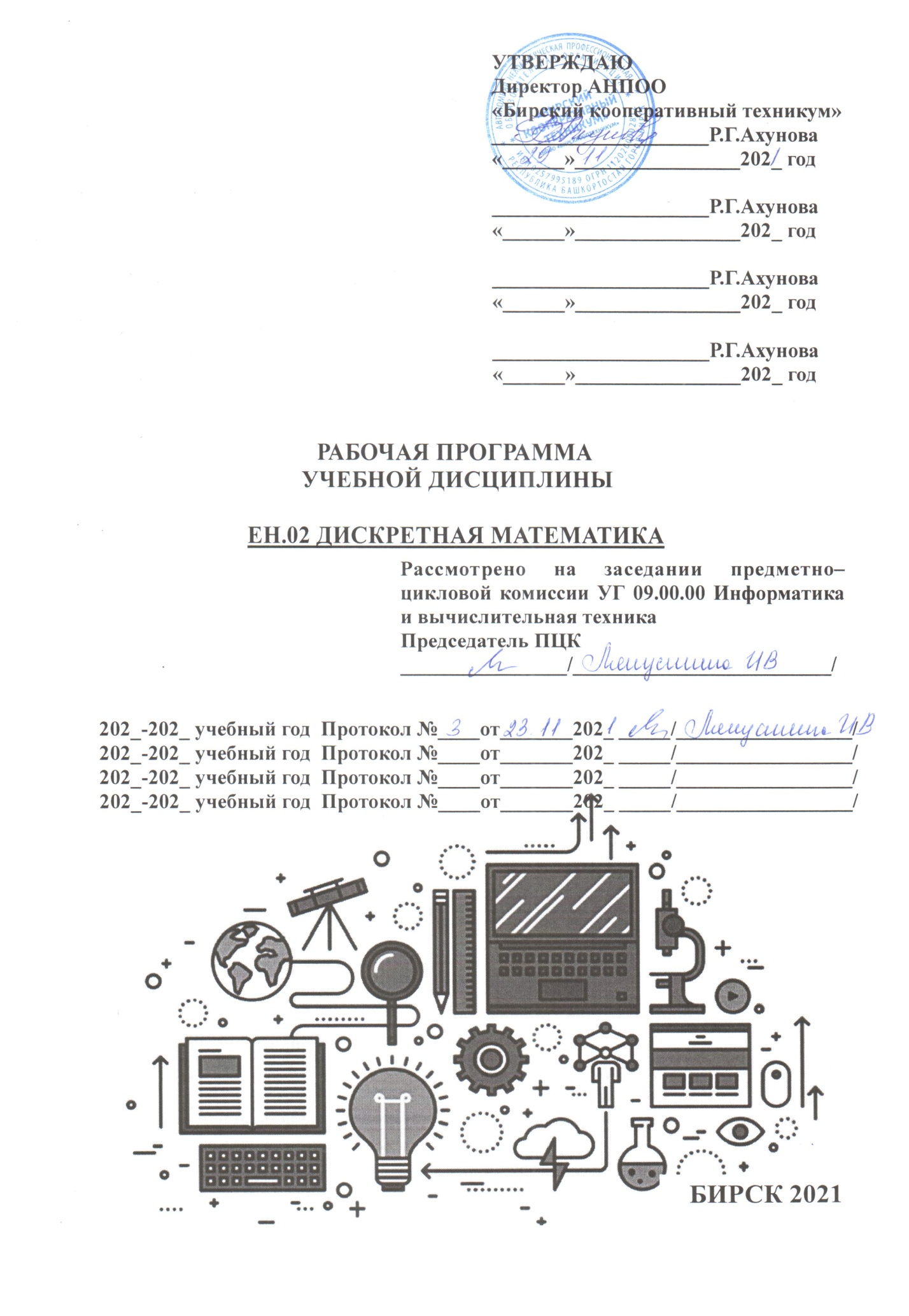 СОДЕРЖАНИЕ1. ОБЩАЯ ХАРАКТЕРИСТИКА ПРИМЕРНОЙ РАБОЧЕЙ ПРОГРАММЫ УЧЕБНОЙ ДИСЦИПЛИНЫ«ЕН.02. ДИСКРЕТНАЯ МАТЕМАТИКА С ЭЛЕМЕНТАМИ МАТЕМАТИЧЕСКОЙ ЛОГИКИ»1.1. Место дисциплины в структуре основной профессиональной образовательной программы. учебная дисциплина «Дискретная математика с элементами математической логики» принадлежит к математическому и общему естественнонаучному циклу (ЕН.00)1.2. Цель и планируемые результаты освоения дисциплины:2. СТРУКТУРА И СОДЕРЖАНИЕ УЧЕБНОЙ ДИСЦИПЛИНЫ2.1. Объем учебной дисциплины и виды учебной работыТематический план и содержание учебной дисциплины «ЕН.02. ДИСКРЕТНАЯ МАТЕМАТИКА С ЭЛЕМЕНТАМИ МАТЕМАТИЧЕСКОЙ ЛОГИКИ»3. УСЛОВИЯ РЕАЛИЗАЦИИ ПРОГРАММЫ УЧЕБНОЙ ДИСЦИПЛИНЫ «ЕН.02. ДИСКРЕТНАЯ МАТЕМАТИКА С ЭЛЕМЕНТАМИ МАТЕМАТИЧЕСКОЙ ЛОГИКИ»3.1. Для реализации программы учебной дисциплины должны быть предусмотрены следующие специальные помещения:Кабинет«Математических дисциплин»,оснащенный оборудованием и техническими средствами обучения: рабочее место преподавателя;рабочие места обучающихся (по количеству обучающихся); учебные наглядные пособия (таблицы, плакаты);комплект учебно-методической документации;комплект учебников (учебных пособий) по количеству обучающихся.компьютер с лицензионным программным обеспечением;мультимедиапроектор;калькуляторы.3.2. Информационное обеспечение реализации программыДля реализации программы библиотечный фонд образовательной организации должен иметь печатные и/или электронные образовательные и информационные ресурсы, рекомендуемых для использования в образовательном процессе 3.2.1. Печатные издания1.Спирина М.С. Дискретная математика (5-е изд.) (в электронном формате) 20212.Спирина М.С., Спирин П.А. Дискретная математика. Сборник задач с алгоритмами решений. Изд.Академия, 20203. Гусева А.И. Дискретная математика: учебник для СПО Изд.Курс,2022.4. Вороненко А.В. Гусева А.И. Дискретная математика. Задачи и упражнения с решениями. Изд.Инфра-М,2020.4. КОНТРОЛЬ И ОЦЕНКА РЕЗУЛЬТАТОВ ОСВОЕНИЯ УЧЕБНОЙ ДИСЦИПЛИНЫ «ЕН.02. ДИСКРЕТНАЯ МАТЕМАТИКА С ЭЛЕМЕНТАМИ МАТЕМАТИЧЕСКОЙ ЛОГИКИ»ОБЩАЯ ХАРАКТЕРИСТИКА ПРИМЕРНОЙ РАБОЧЕЙ ПРОГРАММЫ УЧЕБНОЙ ДИСЦИПЛИНЫСТРУКТУРА И СОДЕРЖАНИЕУЧЕБНОЙ ДИСЦИПЛИНЫУСЛОВИЯ РЕАЛИЗАЦИИ УЧЕБНОЙ ДИСЦИПЛИНЫКОНТРОЛЬ И ОЦЕНКА РЕЗУЛЬТАТОВ ОСВОЕНИЯ УЧЕБНОЙ ДИСЦИПЛИНЫКодУменияЗнанияОК 1ОК 2ОК 3ОК 4ОК 5ОК 6ОК 7ОК 8ОК 9ОК 10ОК 11Применять логические операции, формулы логики, законы алгебры логики.Формулировать задачи логического характера и применять средства математической логики для их решения.Применять методы и приемы формализации задач.Основные принципы математической логики, теории множеств и теории алгоритмов.Формулы алгебры высказываний.Методы минимизации алгебраических преобразований.Основы языка и алгебры предикатов. Основные принципы теории множеств.Основные принципы теории автоматовВид учебной работыОбъем в часахОбъем образовательной программы 58в том числе:в том числе:теоретическое обучение40практические занятия 18Итоговая аттестация в формедифференцированного зачетаИтоговая аттестация в формедифференцированного зачетаНаименование разделов и темСодержание учебного материала, практические занятия, самостоятельная работа обучающегосяСодержание учебного материала, практические занятия, самостоятельная работа обучающегосяСодержание учебного материала, практические занятия, самостоятельная работа обучающегосяОбъем в часахКоды компетенций, формированию которых способствует элемент программыРаздел 1. Основы математической логикиРаздел 1. Основы математической логикиРаздел 1. Основы математической логикиРаздел 1. Основы математической логики10ОК 1ОК 2ОК 3ОК 4ОК 5ОК 6ОК 7ОК 8ОК 9ОК 10ОК 11Тема 1.1. Алгебра высказыванийСодержание учебного материалаСодержание учебного материалаСодержание учебного материала4ОК 1ОК 2ОК 3ОК 4ОК 5ОК 6ОК 7ОК 8ОК 9ОК 10ОК 11Тема 1.1. Алгебра высказываний1. Понятие высказывания. Основные логические операции. Понятие высказывания. Основные логические операции. 4ОК 1ОК 2ОК 3ОК 4ОК 5ОК 6ОК 7ОК 8ОК 9ОК 10ОК 11Тема 1.1. Алгебра высказываний2.Формулы логики. Таблица истинности и методика её построения.Формулы логики. Таблица истинности и методика её построения.4ОК 1ОК 2ОК 3ОК 4ОК 5ОК 6ОК 7ОК 8ОК 9ОК 10ОК 11Тема 1.1. Алгебра высказываний3.Законы логики. Равносильные преобразования.Законы логики. Равносильные преобразования.4ОК 1ОК 2ОК 3ОК 4ОК 5ОК 6ОК 7ОК 8ОК 9ОК 10ОК 11Тема 1.1. Алгебра высказыванийПрактические занятия:Формулы логики.Упрощение формул логики с помощью равносильных преобразований.Практические занятия:Формулы логики.Упрощение формул логики с помощью равносильных преобразований.Практические занятия:Формулы логики.Упрощение формул логики с помощью равносильных преобразований.2ОК 1ОК 2ОК 3ОК 4ОК 5ОК 6ОК 7ОК 8ОК 9ОК 10ОК 11Тема 1.2. Булевы функцииСодержание учебного материалаСодержание учебного материалаСодержание учебного материала2ОК 1ОК 2ОК 3ОК 4ОК 5ОК 6ОК 7ОК 8ОК 9ОК 10ОК 11Тема 1.2. Булевы функции1. Понятие булевой функции. Способы задания ДНФ, КНФ.Понятие булевой функции. Способы задания ДНФ, КНФ.2ОК 1ОК 2ОК 3ОК 4ОК 5ОК 6ОК 7ОК 8ОК 9ОК 10ОК 11Тема 1.2. Булевы функции2.Операция двоичного сложения и её свойства. Многочлен Жегалкина.Операция двоичного сложения и её свойства. Многочлен Жегалкина.2ОК 1ОК 2ОК 3ОК 4ОК 5ОК 6ОК 7ОК 8ОК 9ОК 10ОК 11Тема 1.2. Булевы функции3.Основные классы функций. Полнота множества. Теорема Поста.Основные классы функций. Полнота множества. Теорема Поста.2ОК 1ОК 2ОК 3ОК 4ОК 5ОК 6ОК 7ОК 8ОК 9ОК 10ОК 11Тема 1.2. Булевы функцииПрактические занятия: Приведение формул логики к ДНФ, КНФ с помощью равносильных преобразований.Практические занятия: Приведение формул логики к ДНФ, КНФ с помощью равносильных преобразований.Практические занятия: Приведение формул логики к ДНФ, КНФ с помощью равносильных преобразований.2ОК 1ОК 2ОК 3ОК 4ОК 5ОК 6ОК 7ОК 8ОК 9ОК 10ОК 11Раздел 2. Элементы теории множествРаздел 2. Элементы теории множествРаздел 2. Элементы теории множествРаздел 2. Элементы теории множеств8ОК 1ОК 2ОК 3ОК 4ОК 5ОК 6ОК 7ОК 8ОК 9ОК 10ОК 11Тема 2.1. Основы теории множествСодержание учебного материалаСодержание учебного материалаСодержание учебного материала6ОК 1ОК 2ОК 3ОК 4ОК 5ОК 6ОК 7ОК 8ОК 9ОК 10ОК 11Тема 2.1. Основы теории множеств1. Общие понятия теории множеств. Способы задания. Основные операции над множествами и их свойства. Общие понятия теории множеств. Способы задания. Основные операции над множествами и их свойства. 6ОК 1ОК 2ОК 3ОК 4ОК 5ОК 6ОК 7ОК 8ОК 9ОК 10ОК 11Тема 2.1. Основы теории множеств2. Мощность множеств. Графическое изображение множеств на диаграммах Эйлера-Венна. Декартово произведение множеств. Мощность множеств. Графическое изображение множеств на диаграммах Эйлера-Венна. Декартово произведение множеств. 6ОК 1ОК 2ОК 3ОК 4ОК 5ОК 6ОК 7ОК 8ОК 9ОК 10ОК 11Тема 2.1. Основы теории множеств3.Отношения. Бинарные отношения и их свойства.Отношения. Бинарные отношения и их свойства.6ОК 1ОК 2ОК 3ОК 4ОК 5ОК 6ОК 7ОК 8ОК 9ОК 10ОК 11Тема 2.1. Основы теории множеств4. Теория отображений.Теория отображений.6ОК 1ОК 2ОК 3ОК 4ОК 5ОК 6ОК 7ОК 8ОК 9ОК 10ОК 11Тема 2.1. Основы теории множеств5.Алгебра подстановок.Алгебра подстановок.6ОК 1ОК 2ОК 3ОК 4ОК 5ОК 6ОК 7ОК 8ОК 9ОК 10ОК 11Тема 2.1. Основы теории множествПрактические занятия:Проверка булевой функции на принадлежность к классам Т0, Т1, S, L, M. Полнота множеств. Множества и основные операции над ними. Графическое изображение множеств на диаграммах Эйлера-Венна.Практические занятия:Проверка булевой функции на принадлежность к классам Т0, Т1, S, L, M. Полнота множеств. Множества и основные операции над ними. Графическое изображение множеств на диаграммах Эйлера-Венна.Практические занятия:Проверка булевой функции на принадлежность к классам Т0, Т1, S, L, M. Полнота множеств. Множества и основные операции над ними. Графическое изображение множеств на диаграммах Эйлера-Венна.4ОК 1ОК 2ОК 3ОК 4ОК 5ОК 6ОК 7ОК 8ОК 9ОК 10ОК 11Раздел 3. Логика предикатовРаздел 3. Логика предикатовРаздел 3. Логика предикатовРаздел 3. Логика предикатов6ОК 1ОК 2ОК 3ОК 4ОК 5ОК 6ОК 7ОК 8ОК 9ОК 10ОК 11Тема 3.1. ПредикатыСодержание учебного материалаСодержание учебного материалаСодержание учебного материала4ОК 1ОК 2ОК 3ОК 4ОК 5ОК 6ОК 7ОК 8ОК 9ОК 10ОК 11Тема 3.1. Предикаты1.Понятие предиката. Логические операции над предикатами.Понятие предиката. Логические операции над предикатами.4ОК 1ОК 2ОК 3ОК 4ОК 5ОК 6ОК 7ОК 8ОК 9ОК 10ОК 11Тема 3.1. Предикаты2.Кванторы существования и общности. Построение отрицаний к предикатам, содержащим кванторные операции.Кванторы существования и общности. Построение отрицаний к предикатам, содержащим кванторные операции.4ОК 1ОК 2ОК 3ОК 4ОК 5ОК 6ОК 7ОК 8ОК 9ОК 10ОК 11Тема 3.1. ПредикатыПрактические занятия:Нахождение области определения и истинности предиката.Построение отрицаний к предикатам, содержащим кванторные операции.Практические занятия:Нахождение области определения и истинности предиката.Построение отрицаний к предикатам, содержащим кванторные операции.Практические занятия:Нахождение области определения и истинности предиката.Построение отрицаний к предикатам, содержащим кванторные операции.2+2ОК 1ОК 2ОК 3ОК 4ОК 5ОК 6ОК 7ОК 8ОК 9ОК 10ОК 11Раздел 4. Элементы теории графовРаздел 4. Элементы теории графовРаздел 4. Элементы теории графовРаздел 4. Элементы теории графов4ОК 1ОК 2ОК 3ОК 4ОК 5ОК 6ОК 7ОК 8ОК 9ОК 10, ОК 11Тема 4.1.Основы теории графовСодержание учебного материалаСодержание учебного материалаСодержание учебного материала2ОК 1ОК 2ОК 3ОК 4ОК 5ОК 6ОК 7ОК 8ОК 9ОК 10, ОК 11Тема 4.1.Основы теории графов1.Основные понятия теории графов. Виды графов: ориентированные и неориентированные графы.Основные понятия теории графов. Виды графов: ориентированные и неориентированные графы.2ОК 1ОК 2ОК 3ОК 4ОК 5ОК 6ОК 7ОК 8ОК 9ОК 10, ОК 11Тема 4.1.Основы теории графов2.Способы задания графов. Матрицы смежности и инциденций для графа.Способы задания графов. Матрицы смежности и инциденций для графа.2ОК 1ОК 2ОК 3ОК 4ОК 5ОК 6ОК 7ОК 8ОК 9ОК 10, ОК 11Тема 4.1.Основы теории графов3.Эйлеровы и гамильтоновы графы. Деревья.Эйлеровы и гамильтоновы графы. Деревья.2ОК 1ОК 2ОК 3ОК 4ОК 5ОК 6ОК 7ОК 8ОК 9ОК 10, ОК 11Тема 4.1.Основы теории графовПрактические занятия:Исследование отображений и свойств бинарных отношений с помощью графов.Практические занятия:Исследование отображений и свойств бинарных отношений с помощью графов.Практические занятия:Исследование отображений и свойств бинарных отношений с помощью графов.2ОК 1ОК 2ОК 3ОК 4ОК 5ОК 6ОК 7ОК 8ОК 9ОК 10, ОК 11Раздел 5. Элементы теории алгоритмовРаздел 5. Элементы теории алгоритмовРаздел 5. Элементы теории алгоритмовРаздел 5. Элементы теории алгоритмов6ОК 1ОК 2ОК 3ОК 4ОК 5ОК 6ОК 7, ОК 8, ОК 9, ОК 10, ОК 11Тема 5.1.Элементы теории алгоритмов.Содержание учебного материалаСодержание учебного материалаСодержание учебного материала4ОК 1ОК 2ОК 3ОК 4ОК 5ОК 6ОК 7, ОК 8, ОК 9, ОК 10, ОК 11Тема 5.1.Элементы теории алгоритмов.1.Основные определения. Машина Тьюринга.Основные определения. Машина Тьюринга.4ОК 1ОК 2ОК 3ОК 4ОК 5ОК 6ОК 7, ОК 8, ОК 9, ОК 10, ОК 11Тема 5.1.Элементы теории алгоритмов.Практические занятия:Работа машины Тьюринга.Практические занятия:Работа машины Тьюринга.Практические занятия:Работа машины Тьюринга.2ОК 1ОК 2ОК 3ОК 4ОК 5ОК 6ОК 7, ОК 8, ОК 9, ОК 10, ОК 11Раздел 6. Элементы теории автоматовРаздел 6. Элементы теории автоматовРаздел 6. Элементы теории автоматовРаздел 6. Элементы теории автоматов24ОК 1ОК 2ОК 3ОК 4ОК 5ОК 6ОК 7ОК 8ОК 9, ОК 10, ОК 11Тема 6.1 Элементы теории автоматов1.1.Понятие конечного автомата. Способы задания автоматов. Диаграмма Мура для конечного автомата.18ОК 1ОК 2ОК 3ОК 4ОК 5ОК 6ОК 7ОК 8ОК 9, ОК 10, ОК 11Тема 6.1 Элементы теории автоматов2.2.Каноническое уравнение автоматов. Приведение конечного автомата18ОК 1ОК 2ОК 3ОК 4ОК 5ОК 6ОК 7ОК 8ОК 9, ОК 10, ОК 11Тема 6.1 Элементы теории автоматов3.3.Автоматные модели алгоритмов.18ОК 1ОК 2ОК 3ОК 4ОК 5ОК 6ОК 7ОК 8ОК 9, ОК 10, ОК 11Тема 6.1 Элементы теории автоматовПрактические занятия:Диаграмма Мура для конечного автоматаПрактические занятия:Диаграмма Мура для конечного автоматаПрактические занятия:Диаграмма Мура для конечного автомата2ОК 1ОК 2ОК 3ОК 4ОК 5ОК 6ОК 7ОК 8ОК 9, ОК 10, ОК 11ВсегоВсегоВсегоВсего58Результаты обученияКритерии оценкиФормы и методы оценкиПеречень знаний, осваиваемых в рамках дисциплины:Основные принципы математической логики, теории множеств и теории алгоритмов.Формулы алгебры высказываний.Методы минимизации алгебраических преобразований.Основы языка и алгебры предикатов. Основные принципы теории множеств.«Отлично» - теоретическое содержание курса освоено полностью, без пробелов, умения сформированы, все предусмотренные программой учебные задания выполнены, качество их выполнения оценено высоко.«Хорошо» - теоретическое содержание курса освоено полностью, без пробелов, некоторые умения сформированы недостаточно, все предусмотренные программой учебные задания выполнены, некоторые виды заданий выполнены с ошибками.«Удовлетворительно» - теоретическое содержание курса освоено частично, но пробелы не носят существенного характера, необходимые умения работы с освоенным материалом в основном сформированы, большинство предусмотренных программой обучения учебных заданий выполнено, некоторые из выполненных заданий содержат ошибки.«Неудовлетворительно» - теоретическое содержание курса не освоено, необходимые умения не сформированы, выполненные учебные задания содержат грубые ошибки.Формы контроля обучения: Текущий контроль качества облученности студентов осуществляется в устной и письменной формах:оценка по результатам тестирования;Наблюдение за выполнением практического задания. (деятельностью студента)Оценка выполнения практического задания(работы)Итоговый контроль в виде дифференцированного зачета по дисциплине.Формы оценки результативности обучения: -традиционная система отметок в баллах за каждую выполненную работу.Методы контроля направлены на проверку умения учащихся:делать осознанный выбор способов действий из ранее известных; осуществлять коррекцию (исправление) сделанных ошибок на новом уровне предлагаемых заданий;работать в группе и представлять как свою, так и позицию группы;Методы оценки результатов обучения:-мониторинг роста самостоятельности и навыков получения новых знаний и умений каждым обучающимся.Перечень умений, осваиваемых в рамках дисциплины:Применять логические операции, формулы логики, законы алгебры логики.Формулировать задачи логического характера и применять средства математической логики для их решения.«Отлично» - теоретическое содержание курса освоено полностью, без пробелов, умения сформированы, все предусмотренные программой учебные задания выполнены, качество их выполнения оценено высоко.«Хорошо» - теоретическое содержание курса освоено полностью, без пробелов, некоторые умения сформированы недостаточно, все предусмотренные программой учебные задания выполнены, некоторые виды заданий выполнены с ошибками.«Удовлетворительно» - теоретическое содержание курса освоено частично, но пробелы не носят существенного характера, необходимые умения работы с освоенным материалом в основном сформированы, большинство предусмотренных программой обучения учебных заданий выполнено, некоторые из выполненных заданий содержат ошибки.«Неудовлетворительно» - теоретическое содержание курса не освоено, необходимые умения не сформированы, выполненные учебные задания содержат грубые ошибки.Формы контроля обучения: Текущий контроль качества облученности студентов осуществляется в устной и письменной формах:оценка по результатам тестирования;Наблюдение за выполнением практического задания. (деятельностью студента)Оценка выполнения практического задания(работы)Итоговый контроль в виде дифференцированного зачета по дисциплине.Формы оценки результативности обучения: -традиционная система отметок в баллах за каждую выполненную работу.Методы контроля направлены на проверку умения учащихся:делать осознанный выбор способов действий из ранее известных; осуществлять коррекцию (исправление) сделанных ошибок на новом уровне предлагаемых заданий;работать в группе и представлять как свою, так и позицию группы;Методы оценки результатов обучения:-мониторинг роста самостоятельности и навыков получения новых знаний и умений каждым обучающимся.